Svaz národní házené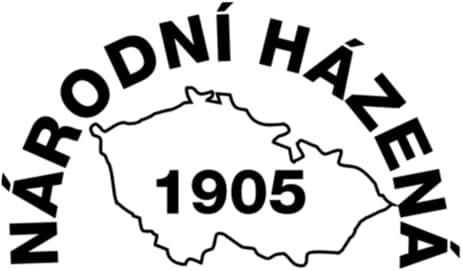 KOMISE MLÁDEŽEFinále ZHP starších žačekVÝPIS UTKÁNÍ:KONEČNÁ TABULKA:Svaz národní házené	KM_-_hodnocení_ředitele_akce_mládeže_Finále_ZHP_st._žaček_v_Litvínově_19.3.2022.docxČ.DomácíHostéVýsledek PoločasRozhodčí1.KrčínRaspenava5:43:1Pham2.LitvínovStará Huť4:72:1Kult3.VracovNezvěstice4:82:4Sýkora4.StudénkaKrčín8:14:1Sýkora5.LitvínovVracov4:121:5Pham6.Stará HuťRaspenava8:64:2Kult7.NezvěsticeStudénka10:54:1Kult8.KrčínLitvínov6:102:5                   Pham9.RaspenavaVracov5:113:6Sýkora10.Stará HuťNezvěstice3:51:4Pham11.RaspenavaStudénka5:103:6Kult12.NezvěsticeLitvínov8:74:1Sýkora13.VracovKrčín7:63:3Kult14.StudénkaStará Huť8:63:3Pham15.RaspenavaLitvínov10:66:1Sýkora16.KrčínNezvěstice2:91:5Pham17.VracovStará Huť5:63:1Sýkora18.LitvínovStudénka6:132:6Kult19.VracovStudénka6:62:4Pham20.NezvěsticeRaspenava11:34:2Sýkora21.Stará HuťKrčín9:47:0KultPořadíDružstvoV – R – PSkóreBody1. Nezvěstice6   6   0   051:24122. Studénka6   4   1   150:3493. Stará Huť6   4   0   239:3284. Vracov6   3   1   245:3575. Raspenava6   1   0   533:5126. Litvínov6   1   0   530:5627. Krčín6   1   0   524:472